Document Export to filenet with CMIS connection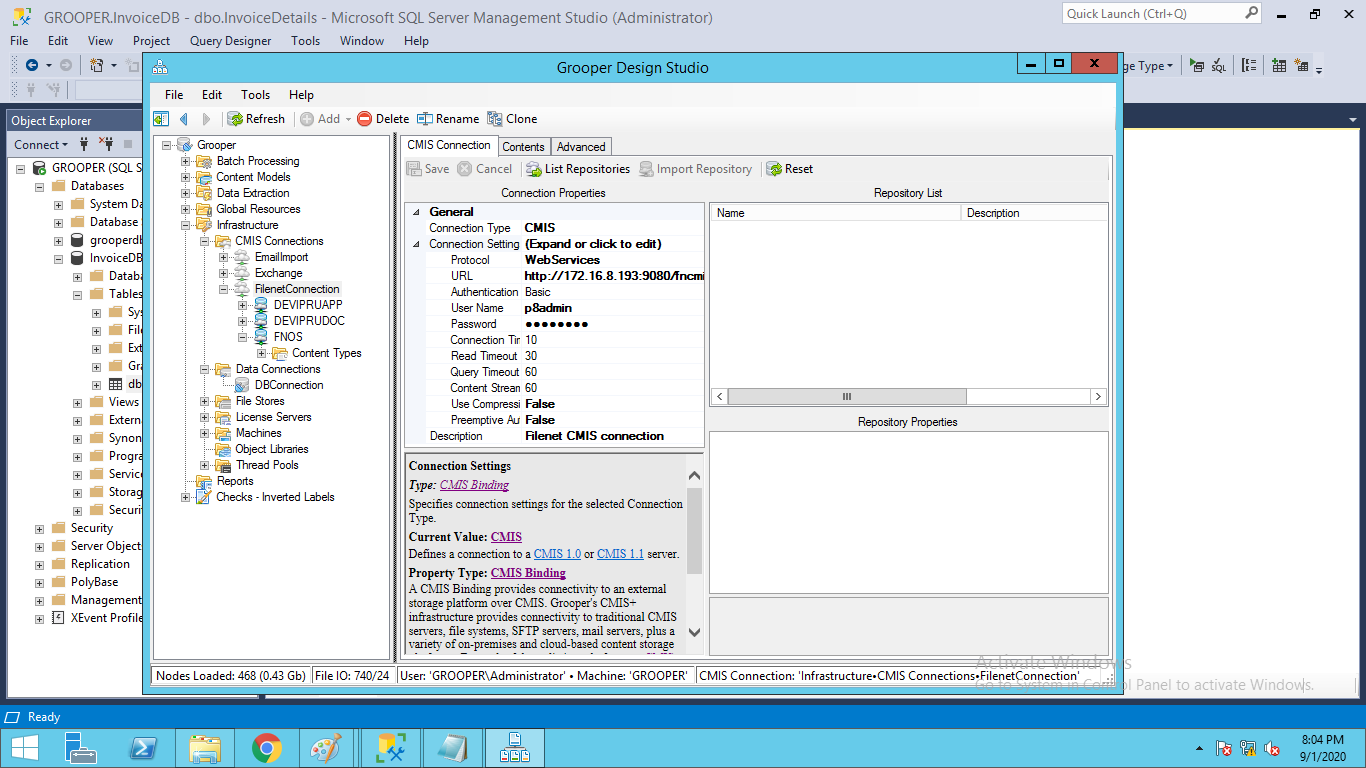 Click on List Repositories – Select required repository on Right side panelClick Import RepositoryGo to Imported Repository on infrastructure – CMIS connection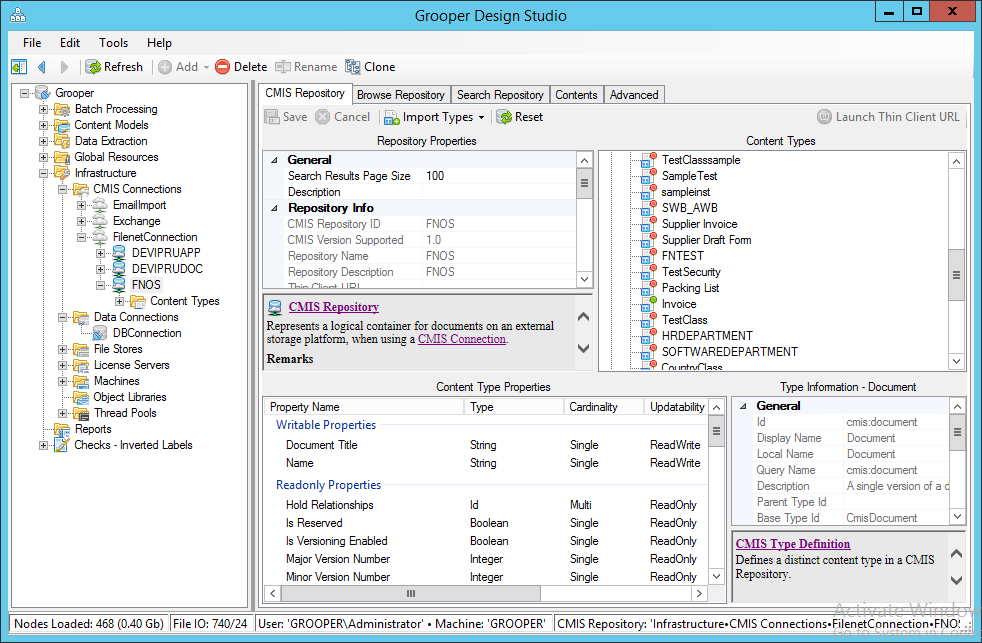 Select Import Types – and select Document class on Right hand side panel and go to import types and click Selected Type only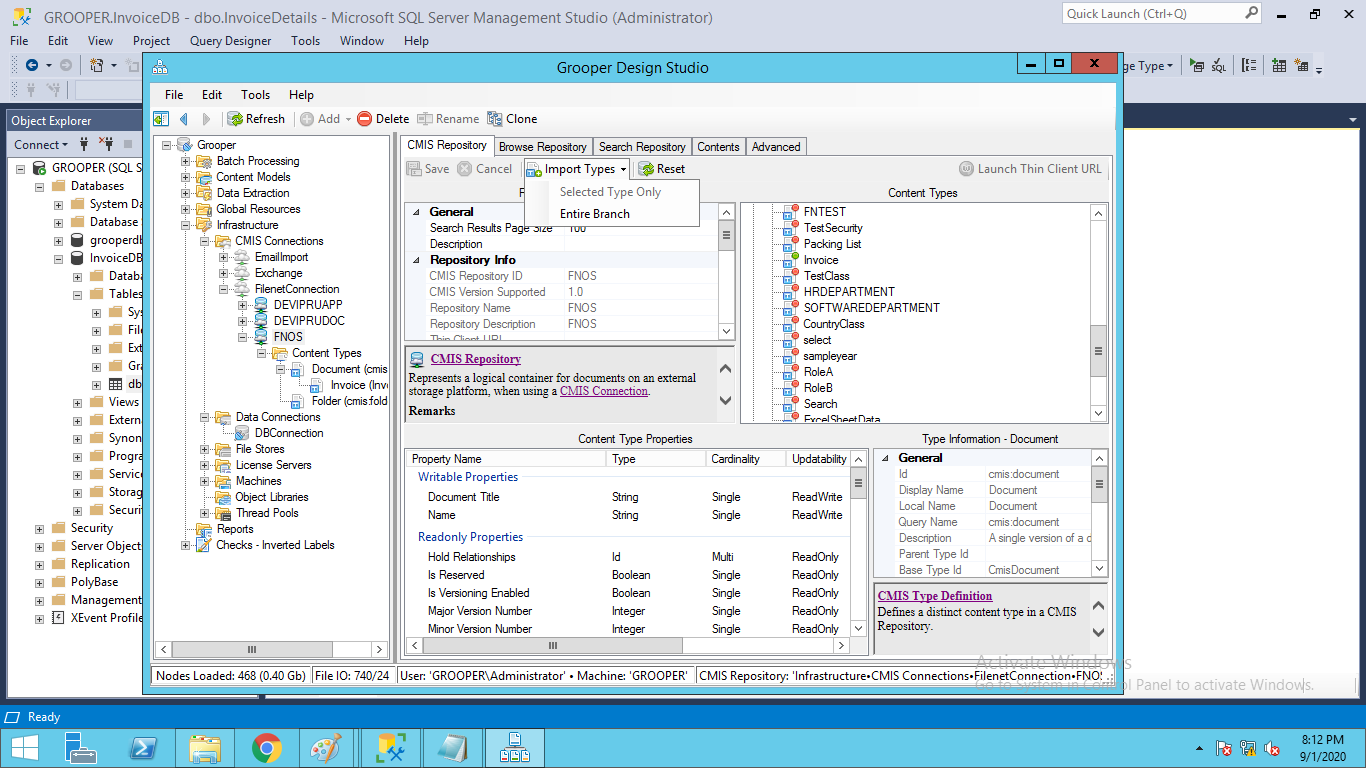 Go to CMIS – Particular Document class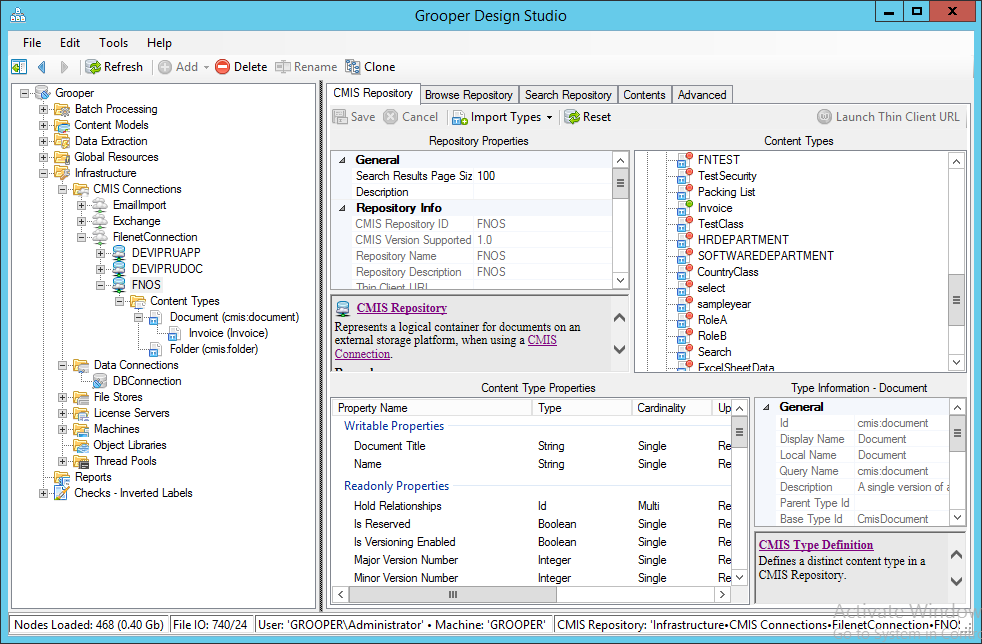 Export enabled – TrueExport Content Type – select required content modelExport Field mappings-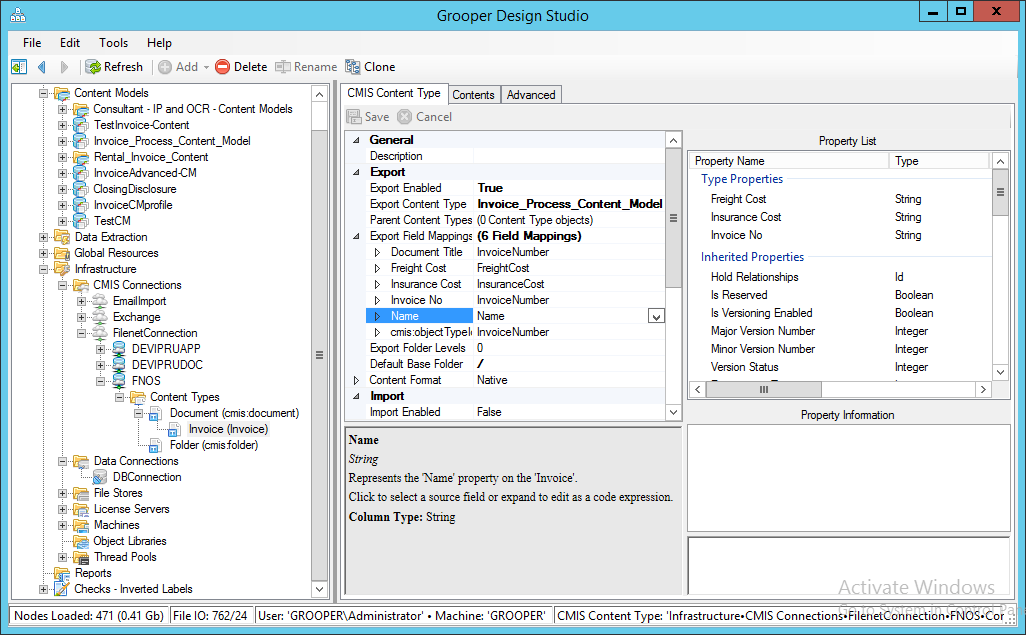 